Home learning: Maths – Summer 2 Week 7 – Week Beg: 13.07.2020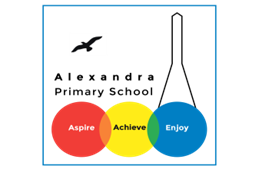 Monday –Multiply 2-Digits by 1-Digit Red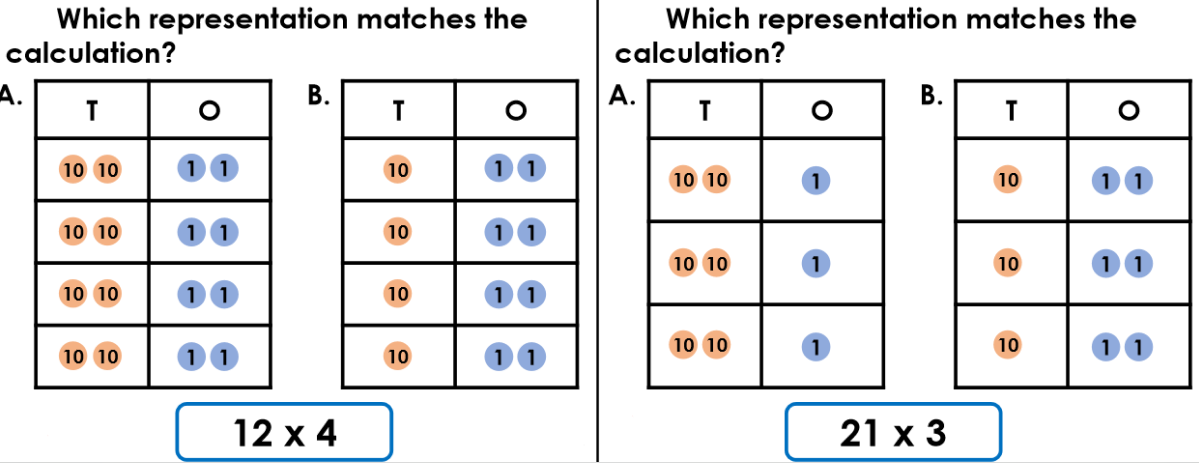 Orange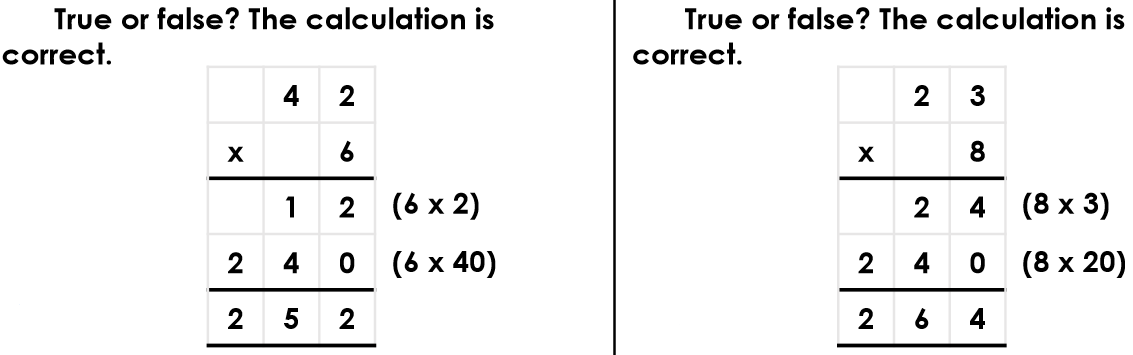 Green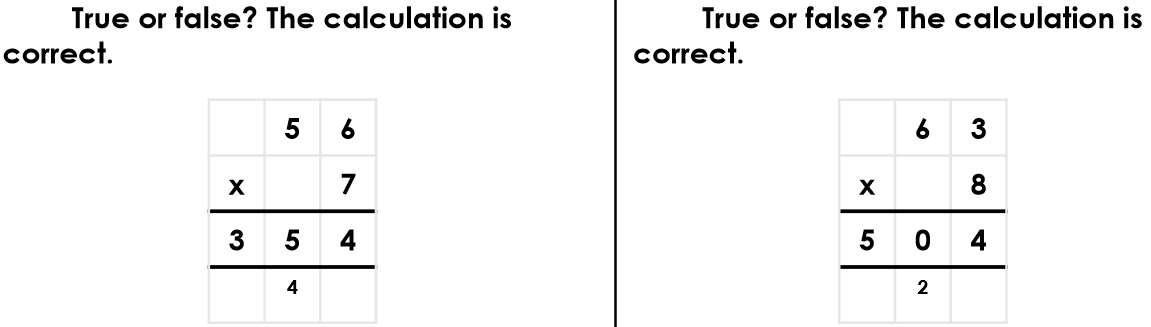 Reasoning & Problem Solving: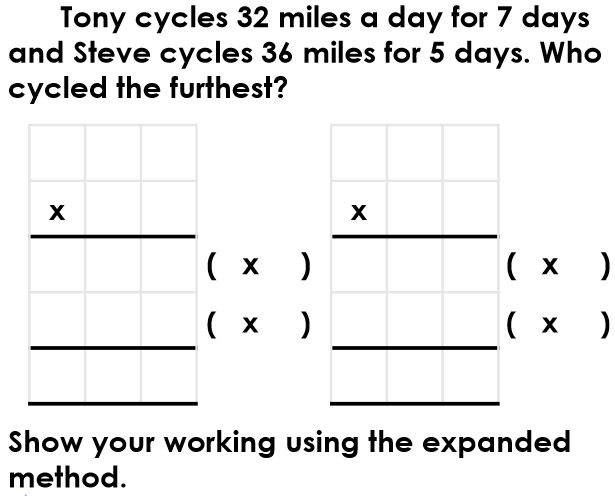 Tuesday – Multiply 3-Digits by 1-DigitRed: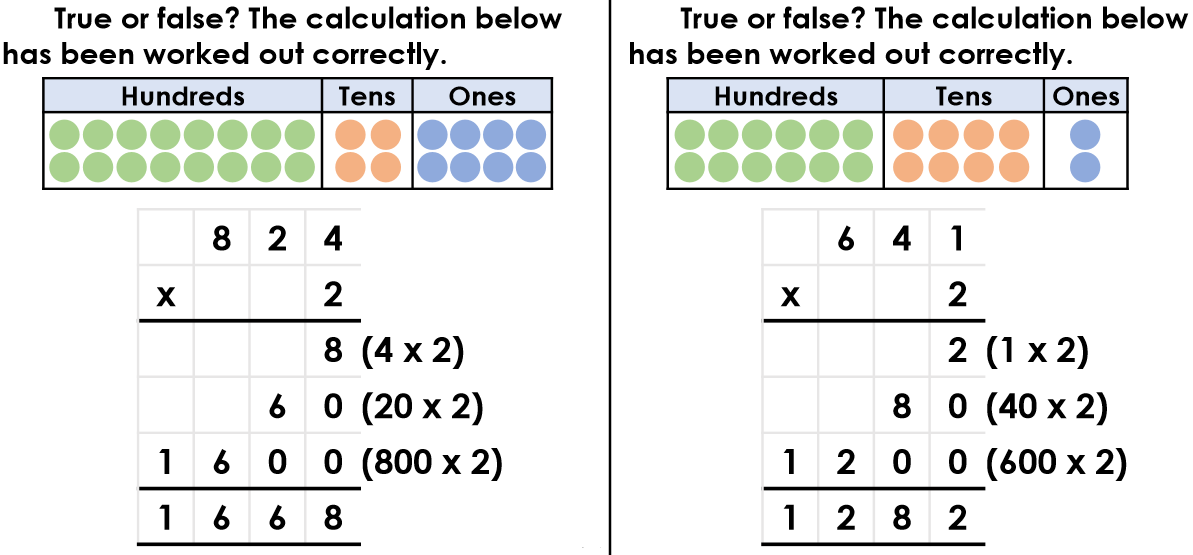 Orange: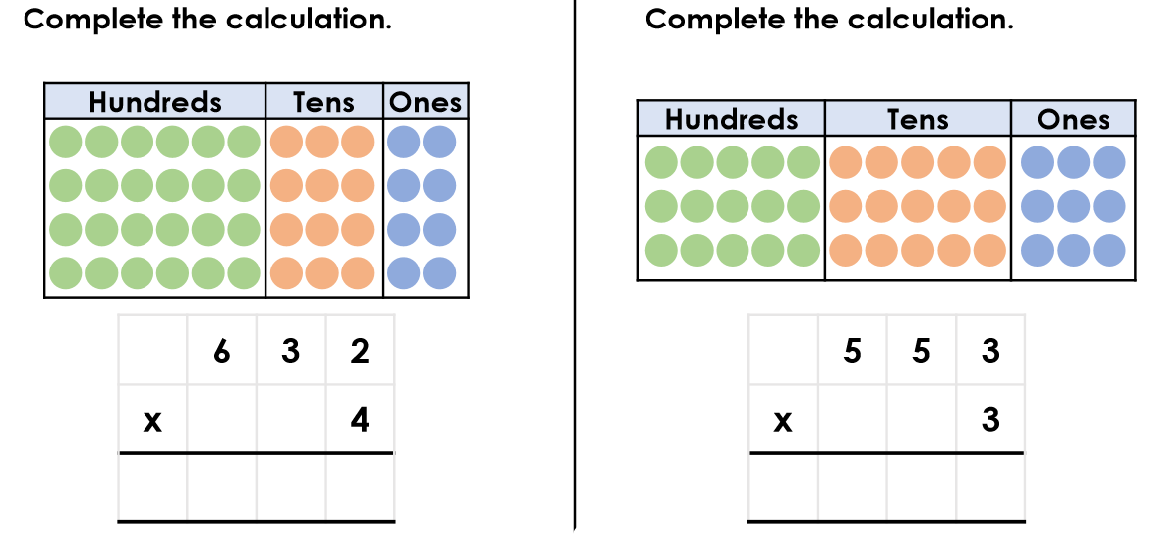 Green: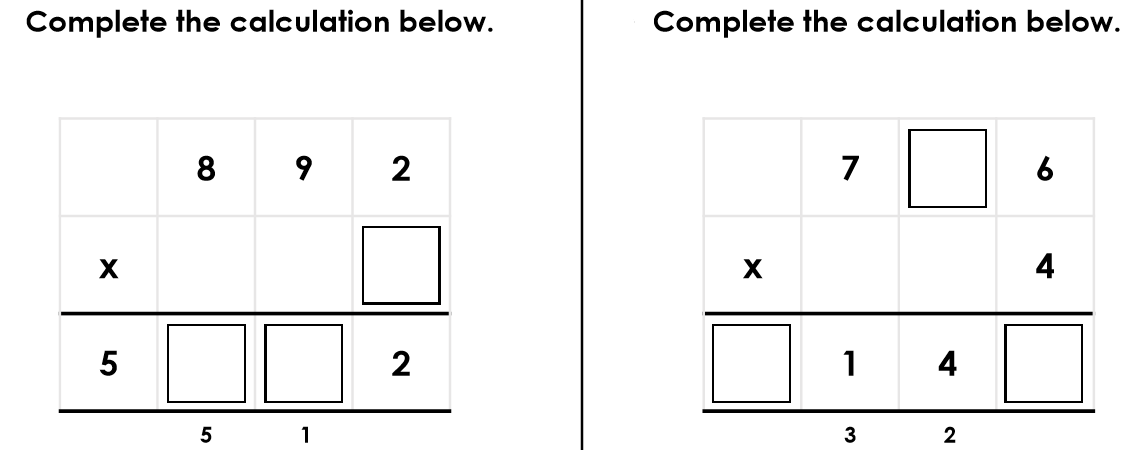 Reasoning & Problem Solving: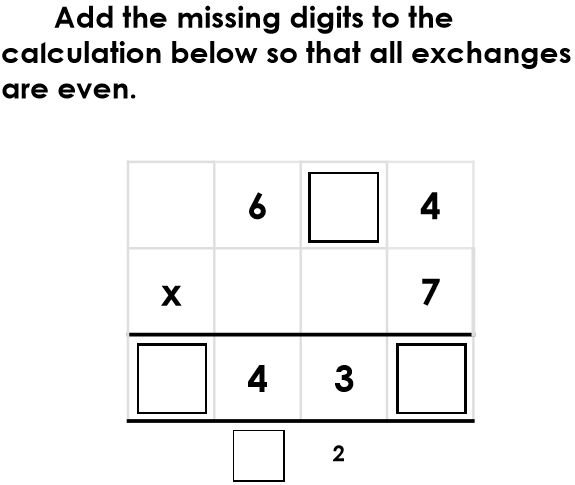 Wednesday- Divide 2-Digits by 1-DigitRed: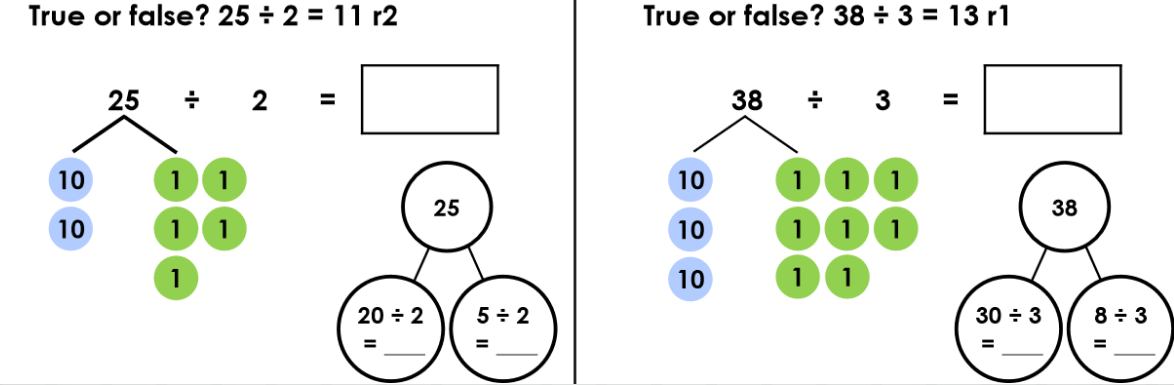 Orange: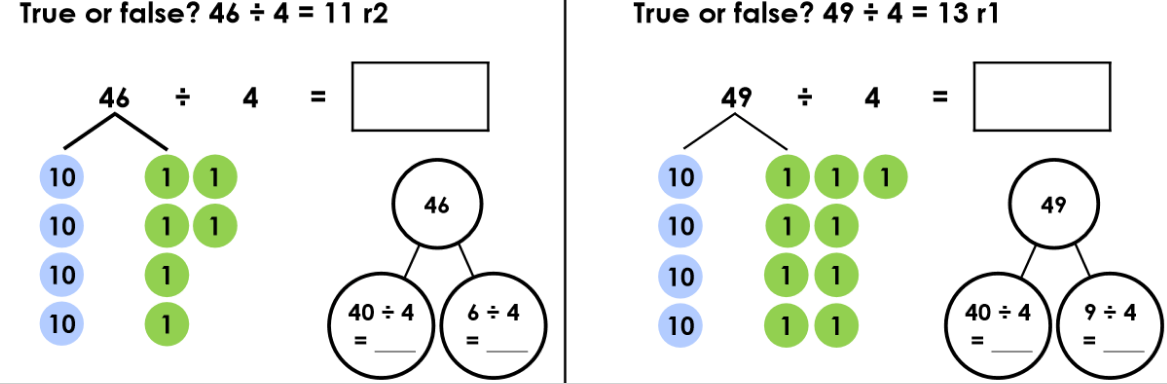 Green: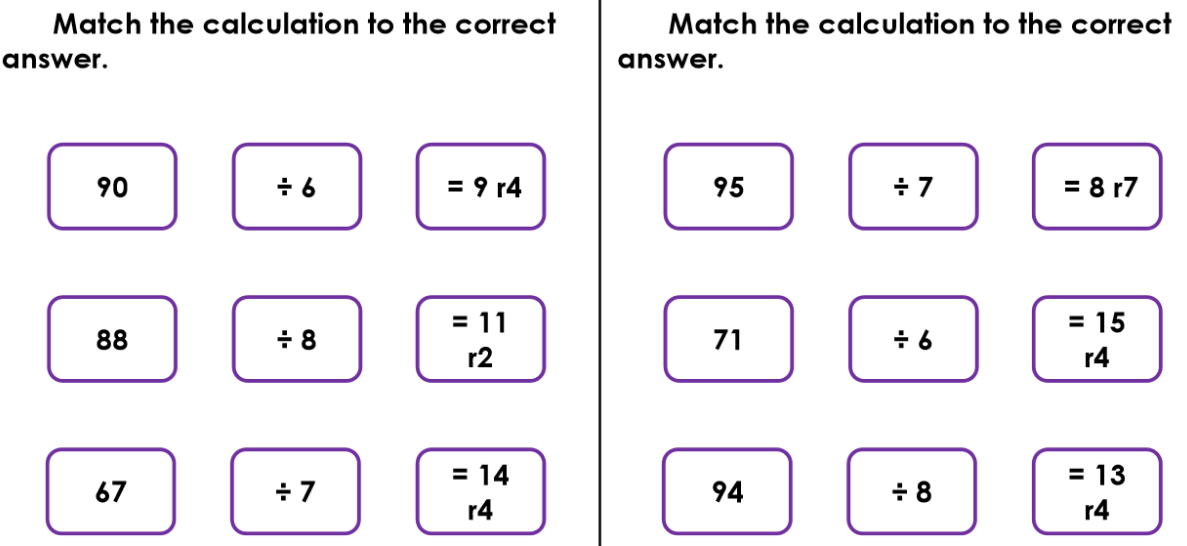 Reasoning & Problem Solving: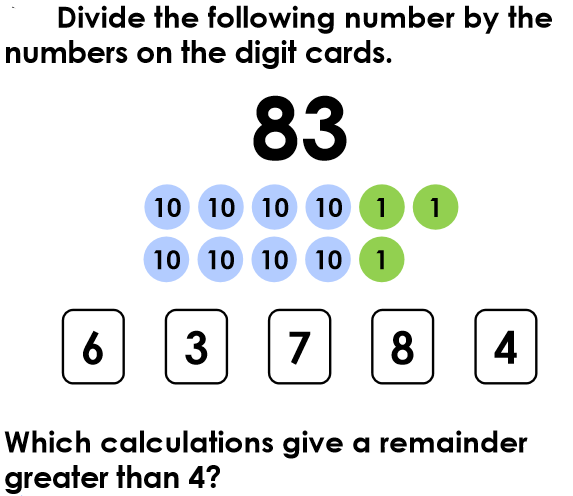 Thursday- Divide 3 Digits by 1 DigitRed: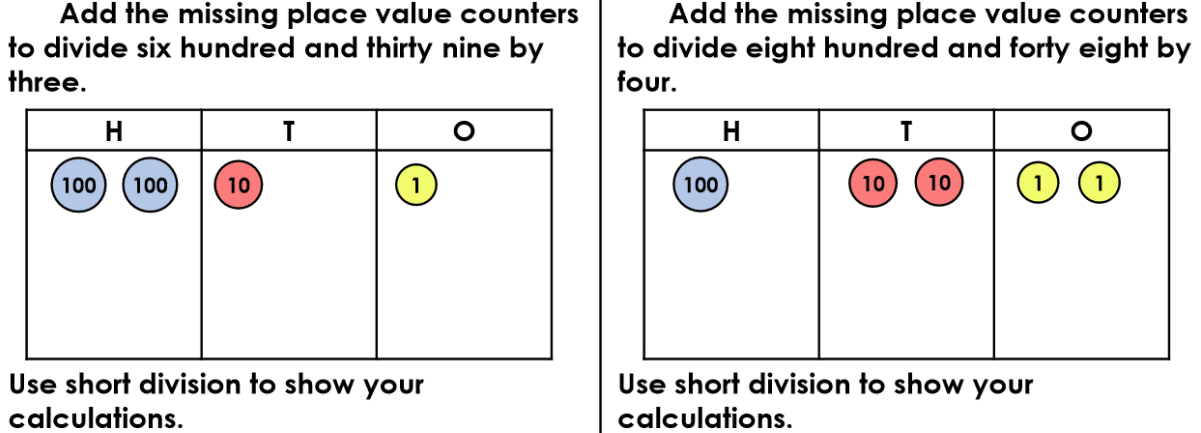 Orange: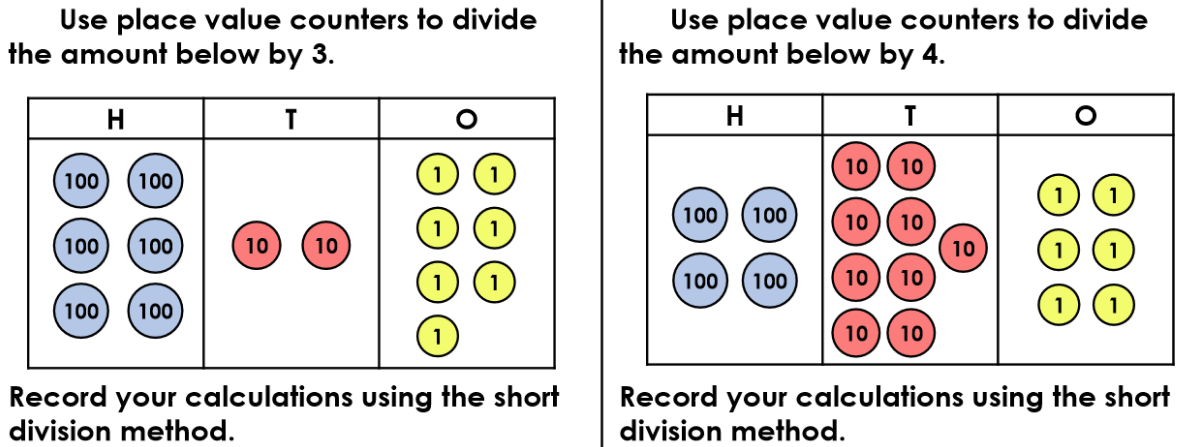 Green: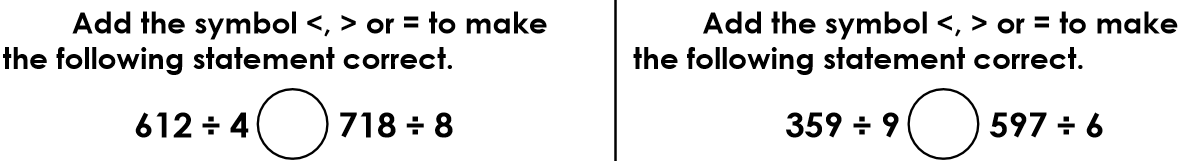 Reasoning & Problem Solving: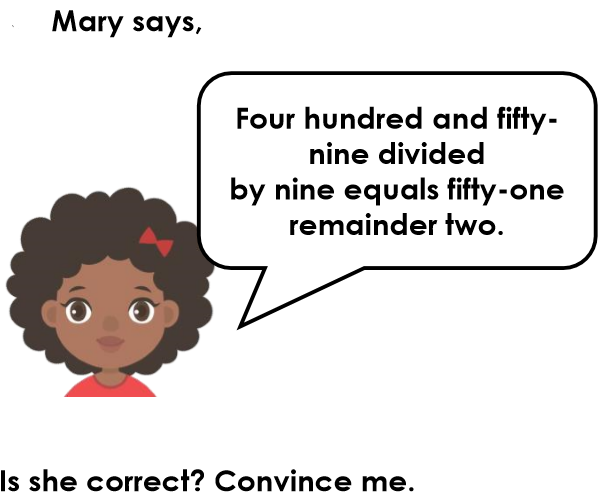 Friday – Factor PairsRed: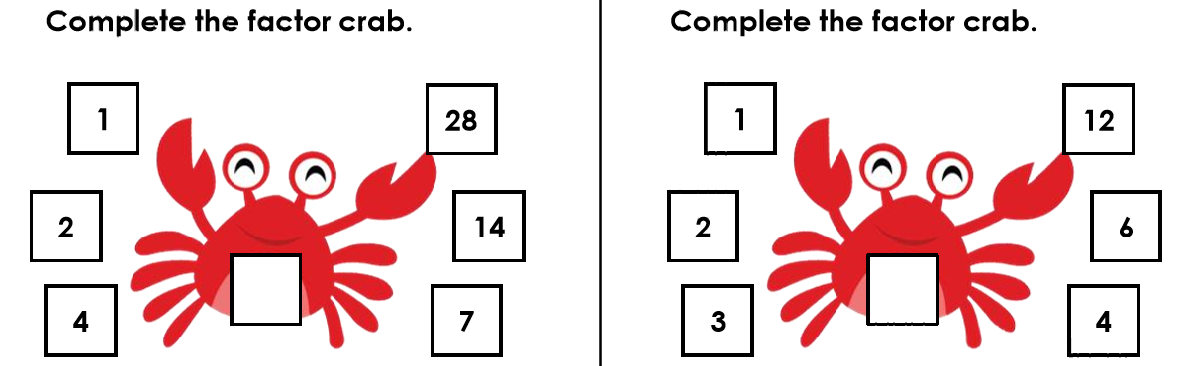 Orange: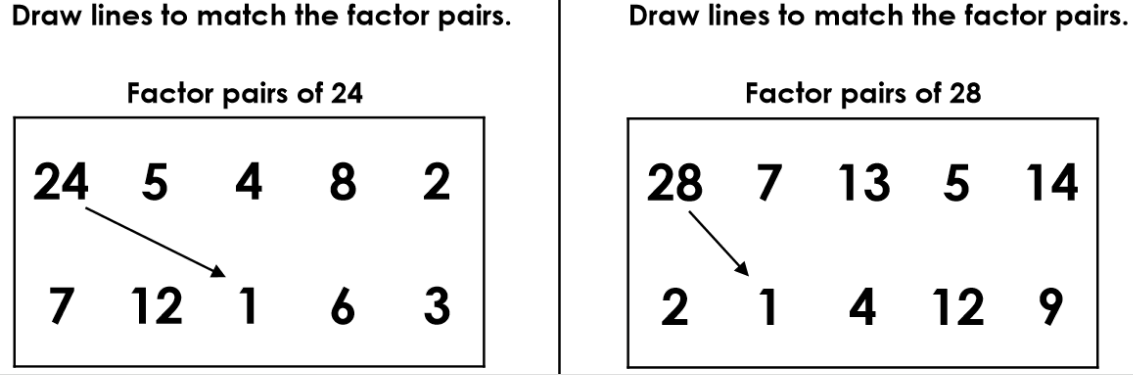 Green: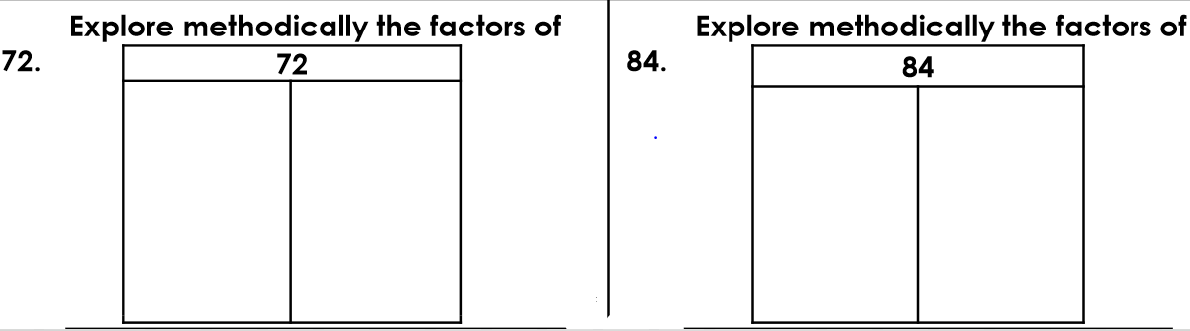 Reasoning & Problem Solving: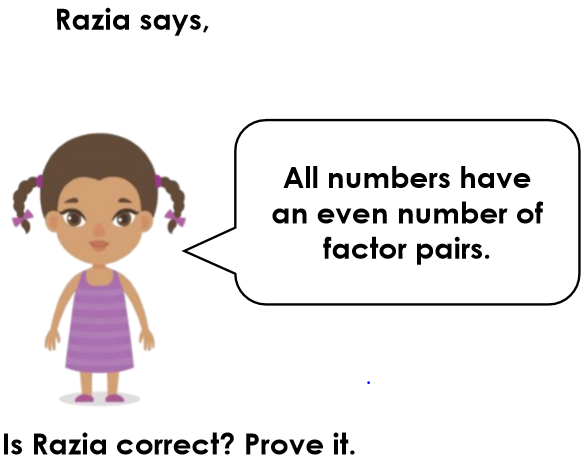 